### SOMENTE PARA QUEM CONFIRMOU O NOME DA PREFEITURA (CÓD. 1 NA CONFIRMAÇÃO DA PREFEITURA) ###### PARA TODOS ###P01) A pesquisa é sobre tecnologia da informação, e trata de temas como Internet, computadores, redes e websites. O(A) senhor(a) é a pessoa mais familiarizada para avaliar essas tecnologias nesta prefeitura? (RU)### SOMENTE PARA QUEM DISSE NÃO ESTAR FAMILIARIZADO (CÓDS. 2, 97ou 98 NA P01) ###P02) E há outra pessoa que poderíamos contatar para participar desta pesquisa? (RU)ENTREVISTADOR: A ENTREVISTA SERÁ REALIZADA SOMENTE COM QUEM DECLAROU SER CAPACITADO EM AVALIAR SERVIÇOS DE TECNOLOGIA DE COMUNICAÇÕES E REDE.### SOMENTE PARA QUEM RESPONDEU CÓD. 1 NA P02 ###P02A. Informações do respondente qualificado ATENÇÃO ENTREVISTADOR: CASO O(A) RESPONDENTE NÃO DISPONIBILIZE ALGUM NÚMERO DE TELEFONE, IDENTIFIQUE AO MENOS O DEPARTAMENTO NO QUAL O RESPONSÁVEL TRABALHA.## PARA TODOS ###A1C) Qual o tipo de vínculo empregatício do(a) senhor(a) na Prefeitura de ______________ [NOME DA PREFEITURA]? (LEIA AS OPÇÕES – RU)### SOMENTE PARA QUEM RESPONDEU CÓD. 4 NA A1C ###P03) Neste estudo os entrevistados não deverão ser terceirizados. Por esse motivo, agradecemos a sua colaboração. O(A) senhor(a) poderia me indicar quem seria a pessoa não terceirizada mais familiarizada com essas questões para responder à pesquisa? (RU)### SOMENTE PARA QUEM RESPONDEU CÓD. 1 NA P03 ###P02B. Informações do(a) respondente qualificado(a) BLOCO I### PARA TODOS ###Q2A) Qual é o seu cargo atual? (ESPONTÂNEA – RU)ENTREVISTADOR: Gostaria de esclarecer que sempre que for realizada alguma pergunta sobre a prefeitura de ______________ [NOME DA PREFEITURA] como um todo, por favor:INCLUA todos os departamentos e escritórios que fiquem em outros endereços eNÃO CONSIDERE as entidades da administração indireta como, fundações, autarquias, empresas públicas e sociedade de economia mista vinculadas a esta prefeitura e também não considere escolas, hospitais, centros de saúde, museus e bibliotecas.  Ficou claro para o(a) senhor(a) o que deve ser considerado nessa pesquisa como a prefeitura de______________ [NOME DA PREFEITURA]?[ENTREVISTADOR, SE NECESSÁRIO, LEIA NOVAMENTE]ENTREVISTADOR: Para começar, vou fazer algumas perguntas sobre a infraestrutura de tecnologias da informação e comunicação desta prefeitura### PARA TODOS ###B1) Pensando nesta prefeitura como um todo, nos últimos 12 meses a prefeitura usou ___________ (LEIA OS ITENS)? (RU POR LINHA)### Caso o(a) respondente responda NÃO (CÓD. 2) para todos os itens da B1, mostrar o seguinte POP-UP para o entrevistador: ###ENTREVISTADOR: Pensando nesta prefeitura como um todo, esta prefeitura usou computador nos últimos 12 meses?### SOMENTE PARA PREFEITURAS QUE UTILIZAM COMPUTADOR (CÓD. 1 EM QUALQUER ITEM NA B1) ###B3) Esta prefeitura usou a Internet nos últimos 12 meses? (RU)### SOMENTE PARA PREFEITURAS QUE UTILIZAM INTERNET (CÓD. 1 NA B3) ###B3A) E quais dos seguintes tipos de conexão à Internet foram utilizados nesta prefeitura nos últimos 12 meses? (LEIA OS ITENS – RU POR LINHA)### ESSA QUESTÃO NÃO ACEITA TODOS OS ITENS “NÃO” (CÓD. 2), OU SEJA, REQUER PELO MENOS UM ITEM “SIM” OU “NÃO SABE”. CASO O ENTREVISTADOR MARQUE TODOS OS ITENS “NÃO”, APRESENTAR UM POP-UP COM A SEGUINTE MENSAGEM: ### ENTREVISTADOR: O(A) senhor(a) havia me dito que a prefeitura usou a Internet nos últimos 12 meses. Qual tipo de conexão é utilizado nesta prefeitura? (RELEIA OS ITENS NA PERGUNTA B3A)ENTREVISTADOR: Agora vamos falar sobre a gestão de tecnologia da informação na prefeitura.### SOMENTE PARA PREFEITURAS QUE UTILIZAM COMPUTADOR (CÓD. 1 EM QUALQUER ITEM NA B1) ###C1) Nesta prefeitura há alguma área ou departamento de tecnologia da informação, informática, sistemas ou redes? Por favor, não considere se for composta por funcionários exclusivamente terceirizados (RU)### SOMENTE PARA PREFEITURAS QUE POSSUEM ÁREA DE TI (CÓD. 1 NA C1) ###C1G. Agora gostaria de saber se a prefeitura em que o(a) senhor(a) trabalha possui os seguintes documentos formalmente instituídos. Esta prefeitura possui documento formalmente instituído de_______________(LEIA O ITEM)? E documento formalmente instituído de _______________ (LEIA OS ITENS – RODIZIE OS ITENS)? ### SOMENTE PARA PREFEITURAS QUE UTILIZAM COMPUTADOR (CÓD.1 EM QUALQUER ITEM NA B1) ###C3A) Para cada serviço que eu vou ler, por favor indique se nos últimos 12 meses ele foi prestado por equipe própria da prefeitura, por uma organização pública de TI ou por empresa privada terceirizada. O(A) senhor(a) pode considerar mais de uma possibilidade de resposta. O serviço de ____________ (LEIA OS ITENS) foi realizado por equipe própria da prefeitura, por uma organização pública de TI ou por empresa privada terceirizada? E o serviço de_________(LEIA OS ITENS) foi realizado por equipe própria da prefeitura, por uma organização pública de TI ou por empresa privada terceirizada? (RM POR LINHA – RODIZIE OS ITENS)[ENTREVISTADOR, SE NECESSÁRIO ESCLARECER] Organização pública de TI é uma empresa pública, sociedade de economia mista, fundação pública, autarquia ou outra entidade pública que presta serviços de tecnologia de informação para outros órgãos públicos. ### SOMENTE PARA PREFEITURAS QUE UTILIZAM COMPUTADOR (CÓD.1 EM QUALQUER ITEM NA B1) ###D3) Nos últimos 12 meses, esta prefeitura utilizou algum sistema para (LEIA OS ITENS – RU POR LINHA – RODIZIE OS ITENS – FIXE O ITEM L NA ÚLTIMA POSIÇÃO):[ENTREVISTADOR, REPITA O ENUNCIADO A CADA TRÊS ITENS]### SOMENTE PARA PREFEITURAS QUE UTILIZAM INTERNET (CÓD.1 NA B3) ###F6) Esta prefeitura realizou pregão eletrônico nos últimos 12 meses? (RU)I1b. Esta prefeitura disponibilizou os seguintes recursos para o cidadão por meio de celular ou smartphones nos últimos 12 meses? (RU POR LINHA – LEIA AS OPÇÕES DE RESPOSTA – RODIZIE OS ITENS)### SOMENTE PARA PREFEITURAS QUE UTILIZAM COMPUTADOR (CÓD.1 EM QUALQUER ITEM NA B1) ###F4) Esta prefeitura (LEIA OS ITENS – RU POR LINHA – RODIZIE OS ITENS):### SOMENTE PARA PREFEITURAS QUE UTILIZAM INTERNET (CÓD.1 NA B3) ###D10) A prefeitura disponibiliza algum serviço pela Internet que os cidadãos podem acessar utilizando o login único do governo federal, o Gov.br? (RU)### PARA TODOS ### F5A) Nesta prefeitura, existe uma área ou pessoa responsável por procedimentos e políticas para a coleta, armazenamento e uso de dados pessoais ou pela implementação das diretrizes da Lei Geral de Proteção de Dados Pessoais (LGPD)? (RU)### PARA PREFEITURAS QUE POSSUEM ÁREA LGPD (CÓD. 1 NA F5A) ###F5B) Nesta prefeitura, a área responsável pelo projeto de implementação da Lei Geral de Proteção de Dados Pessoais (LGPD) está (LEIA AS OPÇÕES – RU):### SOMENTE PARA PREFEITURAS QUE POSSUEM ÁREA DE TI (CÓD. 1 NA C1) ###F5C) Algum dos funcionários da área ou departamento de TI da prefeitura teve alguma capacitação, curso ou treinamento oferecido pela prefeitura sobre a Lei Geral de Proteção de Dados Pessoais (LGPD)? (RU)### PARA TODOS ### F5D) Em relação à Lei Geral de Proteção de Dados Pessoais (LGPD), esta prefeitura _______ (LEIA OS ITENS – RU POR LINHA)?### EM CAPITAIS OU MUNICÍPIOS COM MAIS DE 500 MIL HABITANTES, APLICAR O BLOCO III AQUI, SEGUIDO DO BLOCO PANDEMIA 2 ###### CASO O MUNICÍPIO SEJA UMA CAPITAL OU COM MAIS DE 500 MIL HABITANTES (CONFORME INFORMAÇÃO DA LISTAGEM), APÓS APLICAR O BLOCO PANDEMIA 2, APLICAR O BLOCO DE ENCAMINHAMENTO PARA O(A) SEGUNDO(A) RESPONDENTE. CASO CONTRÁRIO, PULE PARA G1 ###### SOMENTE PARA CAPITAIS E MUNICÍPIOS COM MAIS DE 500 MIL HABITANTES, CONFORME INFORMAÇÃO DA LISTAGEM ###P01A) Agora vamos falar sobre os conteúdos que são preparados para estarem disponíveis online, em algum portal ou website. O(A) senhor(a) é a pessoa mais familiarizada com esses conteúdos digitais na prefeitura de _______(NOME DO MUNICÍPIO), como, por exemplo, uso de redes sociais, informações disponíveis na Internet e formas de contato do cidadão com a prefeitura? (RU)### SOMENTE PARA CÓDS. 2, 97 OU 98 NA P01A ###S1) O(A) senhor(a) sabe se nesta prefeitura há uma pessoa ou departamento responsável pelos conteúdos digitais na Internet? (ENTREVISTADOR, NÃO LEIA AS OPÇÕES, APENAS ANOTE –- RU)### SOMENTE PARA CÓDS. 2 E 4 NA S1 ###S4. Informações do(a) Respondente 2 ATENÇÃO, ENTREVISTADOR: Caso o(a) respondente não disponibilize algum número de telefone, identifique ao menos o departamento no qual o responsável pelos conteúdos digitais da prefeitura trabalha.XX) ENTREVISTADOR: O(A) senhor(a) pode transferir essa ligação para o departamento ou responsável pelos conteúdos digitais da prefeitura de _______(NOME DO MUNICÍPIO)?### PARA TODOS ###P01B) Vamos falar sobre os conteúdos que são preparados para estarem disponíveis online, em algum portal ou website. O(A) senhor(a) é a pessoa mais familiarizada com esses conteúdos digitais na prefeitura em que trabalha, como, por exemplo, uso de redes sociais, informações disponíveis na Internet e formas de contato do cidadão com a prefeitura? (RU)### SOMENTE PARA QUEM DISSE QUE NÃO ESTAR FAMILIARIZADO (CÓDS. 2, 8 ou 9 NA P01A) ###S5A) E há outras pessoas que poderíamos contatar para que fizessem esta pesquisa? (RU)ENTREVISTADOR: A entrevista será realizada somente com quem declarou ser capacitado em avaliar os conteúdos digitais da prefeitura.### SOMENTE PARA CÓDS. 1 E 4 NA S5A ###P02C. Informações do(a) respondente qualificado(a)### PARA TODOS ###A1C2) Qual o tipo de vínculo empregatício do(a) senhor(a) na prefeitura de ______________ (NOME DO MUNICÍPIO)? (LEIA AS OPÇÕES – RU)### SOMENTE PARA QUEM RESPONDEU CÓD. 4 NA A1C2 ###P03A) Neste estudo os entrevistados não deverão ser terceirizados. Por esse motivo, agradecemos a sua colaboração. O(A) senhor(a) poderia me indicar quem seria a pessoa não terceirizada mais indicada para responder à pesquisa? (RU)### SOMENTE PARA CÓD. 1 NA P3A ###P02D. Informações do(a) respondente qualificado(a) BLOCO II### PARA TODOS ###Q2B) Qual é o seu cargo atual? (ESPONTÂNEA – RU)[ENTREVISTADOR] Gostaria de esclarecer que sempre que for realizada alguma pergunta sobre a prefeitura de ______________ (NOME DO MUNICÍPIO) como um todo, por favor:INCLUA todos os departamentos e escritórios que fiquem em outros endereços eNÃO CONSIDERE as entidades da administração indireta como, fundações, autarquias, empresas públicas e sociedade de economia mista vinculadas a esta prefeitura e também não considere escolas, hospitais, centros de saúde, museus e bibliotecas, Ficou claro para o(a) senhor(a) o que deve ser considerado como a prefeitura de ______________ (NOME DA PREFEITURA) como um todo?[ENTREVISTADOR, SE NECESSÁRIO, LEIA NOVAMENTE]ENTREVISTADOR: Agora vamos falar sobre websites e conteúdos na Internet.### SOMENTE PARA PREFEITURAS QUE UTILIZAM A INTERNET (CÓD. 1 NA B3) ###G1) Esta prefeitura possui website ou página oficial na Internet? (RU)### SOMENTE PARA PREFEITURAS QUE POSSUEM WEBSITE (CÓD.1 NA G1) ###H1P) O website desta prefeitura tem algum serviço que permita ao usuário: (LEIA AS OPÇÕES DE RESPOSTA –- REPITA A PERGUNTA A CADA TRÊS ITENS – RU POR LINHA – RODIZIE OS ITENS)### SOMENTE PARA PREFEITURAS QUE POSSUEM WEBSITE (CÓD.1 NA G1) ###G4) Nos últimos 12 meses, o website desta prefeitura disponibilizou: (RU POR LINHA – LEIA OS ITENS – RODIZIE OS ITENS)### PARA TODOS ###G4A) Neste município, o cidadão pode solicitar serviços públicos como limpeza, reparo de buracos e iluminação ________________ (LEIA OS ITENS – RU POR LINHA):### NÃO APRESENTE O ITEM B PARA INSTITUIÇÕES QUE NÃO POSSUEM WEBSITE (CÓD. DIFERENTE DE 1 NA G1) ###### SOMENTE PARA PREFEITURAS QUE UTILIZAM A INTERNET (CÓD. 1 NA B3) #G4B) A prefeitura disponibilizou aos cidadãos nos últimos 12 meses: (LEIA OS ITENS – RU POR LINHA) ### SOMENTE PARA OS PREFEITURAS QUE UTILIZAM COMPUTADOR (CÓD.1 EM QUALQUER ITEM NA B1) ###J5.    (LEIA O ITEM) está(ão) publicado(a)(s) em algum site desta prefeitura, no site de outro órgão público, em outros sites ou não é publicado na Internet? O(A) senhor(a) pode considerar mais de uma possibilidade de resposta. E (LEIA O ITEM) está(ão) publicado(a)(s) em algum site desta prefeitura, no site de outro órgão público, em outros sites ou não é publicado na Internet? (RM POR ITEM – REPITA O ENUNCIADO A CADA ITEM – RODIZIE OS ITENS)### SE CÓD. 2 EM G1 (“NÃO”) E CÓD. 1 (“ALGUM SITE DA PREFEITURA”) EM ALGUM ITEM DA J5, APLICAR: ###J5_B) ENTREVISTADOR: Gostaria de confirmar novamente uma informação com o(a) senhor(a). Esta prefeitura possui website ou página oficial na Internet?ENTREVISTADOR: Agora gostaria de verificar as possibilidades de comunicação do cidadão com esta prefeitura pela Internet.### SOMENTE PARA QUEM POSSUI WEBSITE (CÓD.1 NA G1) ###N1) Nos últimos 12 meses, para se comunicar com o cidadão, esta prefeitura disponibilizou no seu website: (LEIA OS ITENS – RU POR LINHA)### SOMENTE PARA QUEM POSSUI WEBSITE (CÓD.1 NA G1) ###N3) Quais destes itens que vou ler estiveram disponíveis no website desta prefeitura nos últimos 12 meses? (LEIA OS ITENS – RU POR LINHA – RODIZIE OS ITENS)### SOMENTE PARA PREFEITURAS QUE UTILIZAM A INTERNET (CÓD. 1 NA B3) ###N2A.1) Esta prefeitura possui perfil ou conta próprio em alguma das seguintes plataformas ou redes sociais online: (LEIA OS ITENS – RU POR LINHA – RODIZIE OS ITENS – FIXE O ITEM H NA ÚLTIMA POSIÇÃO]### SOMENTE PARA QUEM RESPONDEU SIM (CÓD. 1) EM PELO MENOS UM ITEM DA N2A.1 ###N4. Nos últimos 12 meses, esta prefeitura realizou as seguintes atividades nas redes sociais online das quais participa (LEIA OS ITENS – RU POR LINHA – RODIZIE OS ITENS):### SOMENTE PARA AS PREFEITURAS QUE UTILIZAM A INTERNET (CÓD. 1 NA B3) ###M1b. Agora vou ler algumas formas de participação do cidadão e gostaria que o(a) senhor(a) me indicasse quais delas foram realizadas por esta prefeitura nos últimos 12 meses pela Internet. Esta prefeitura realizou: (LEIA OS ITENS – RU POR LINHA – RODIZIE OS ITENS)### NAS PREFEITURAS COM MAIS DE 500 MIL HABITANTES OU CAPITAIS APLICAR O BLOCO III PARA O(A) PRIMEIRO(A) RESPONDENTE, APÓS A F5D ###ENTREVISTADOR: Agora vamos falar sobre alguns temas relacionados a gestão urbana ### PARA TODOS ###O1A) Este município possui (LEIA O ITEM – RU POR LINHA – RODIZIE OS ITENS)### APLICAR O1A E O1 NA HORIZONTAL:- ITENS A E B DA O1: PARA PREFEITURAS COM CÓD. 1 NO ITEM A DA O1A- ITEM C DA O1: PARA PREFEITURAS COM CÓD. 1 NO ITEM D DA O1A- ITEM D DA O1: PARA PREFEITURAS COM CÓD. 1 NO ITEM E DA O1A ###O1) Neste município (LEIA OS ITENS – RU POR LINHA – RODIZIE OS ITENS)O2) Neste município existe um Centro de Operações para monitoramento de situações como trânsito, segurança ou emergência? (RU)### SOMENTE PARA AS PREFEITURAS QUE POSSUEM CENTRO DE OPERAÇÕES (CÓD. 1 NA O2) ###O2.1) Este Centro de Operações monitora: (LEIA OS ITENS – RU POR LINHA)### SE CÓDS. 2, 8 OU 9 EM TODOS OS ITENS, MOSTRAR CHAMADA ABAIXO PARA O ENTREVISTADOR, E DESMARCAR A RESPOSTA INICIAL. SE APÓS A CONFIRMAÇÃO A RESPOSTA SE MANTIVER CÓDS. 2, 8 OU 9 EM TODOS OS ITENS, SEGUIR O QUESTIONÁRIO NORMALMENTE ### ENTREVISTADOR: O(A) senhor(a) havia me dito que neste município existe um Centro de Operações para monitoramento de situações como trânsito, segurança ou emergência. O que este Centro de Operações monitora? (RELEIA OS ITENS NA PERGUNTA O2.1)### O BLOCO PANDEMIA 1 DEVE VIR:- APÓS A M1.b: QUANDO HÁ DOIS RESPONDENTES, OU SEJA, CAPITAIS OU MUNICÍPIOS COM 500 MIL HABITANTES OU MAIS (APLICAR PARA O(A) SEGUNDO(A) RESPONDENTE)- AQUI, APÓS O BLOCO III: QUANDO SÓ HÁ UM(A) RESPONDENTE, OU SEJA, MUNICÍPIOS QUE NÃO SÃO CAPITAIS E TÊM MENOS DE 500 MIL HABITANTES ###### CHAMADA APENAS PARA DEMAIS MUNICÍPIOS (COM MENOS DE 500 MIL HABITANTES NA LISTAGEM) ###ENTREVISTADOR:  Agora gostaríamos de fazer algumas perguntas sobre o uso das tecnologias pela prefeitura durante a pandemia de COVID-19. ### PARA QUEM POSSUI WEBSITE (CÓD.1 NA G1) OU PERFIL EM REDES SOCIAIS (CÓD.1 - EM PELO MENOS UM ITEM DA N2A.1) ###Cov1) Durante a pandemia, a prefeitura disponibilizou (LEIA OS ITENS – REPITA O ENUNCIADO A CADA ITEM – RU POR LINHA):### MOSTRAR COLUNAS “EM UM WEBSITE” APENAS PARA PREFEITURAS COM WEBSITE (CÓD.1 NA G1). MOSTRAR COLUNAS “EM PERFIS DE REDES SOCIAIS” APENAS PARA PREFEITURAS PERFIL EM REDES SOCIAIS (SIM - CÓD.1 - EM PELO MENOS UM ITEM DA N2A.1) ###### PARA PREFEITURAS QUE POSSUEM WEBSITE (CÓD.1 NA G1) ###Cov2) A prefeitura disponibilizou a possibilidade de cadastro prévio ou agendamento para a vacinação contra a COVID-19 no município por algum website da prefeitura? (RU)### NAS PREFEITURAS COM MAIS DE 500 MIL HABITANTES OU CAPITAIS APLICAR O BLOCO PANDEMIA 2 PARA O(A) PRIMEIRO(A) RESPONDENTE, APÓS O BLOCO III. NOS DEMAIS CASOS, DEVE SER APLICADO AQUI, DEPOIS DO BLOCO PANDEMIA 1 ###### CHAMADA APENAS PARA PREFEITURAS DE MUNICÍPIOS COM MAIS DE 500 MIL HABITANTES OU CAPITAIS NA LISTAGEM ###ENTREVISTADOR: Agora falando sobre o uso das tecnologias pela prefeitura durante a pandemia de COVID-19...### SOMENTE PARA AS PREFEITURAS QUE UTILIZAM A INTERNET (CÓD. 1 NA B3) ###Cov3) Durante a pandemia, esta prefeitura disponibilizou informações ou serviços relacionados à COVID-19 para os cidadãos acessarem em algum aplicativo? (RU)### PARA AS PREFEITURAS QUE DISPONIBILIZAM INFORMAÇÕES EM APLICATIVOS (CÓD. 1 NA Cov3) ### Cov4) Algum desses aplicativos em que são disponibilizadas informações ou serviços relacionados à COVID-19 permite ao cidadão (LEIA OS ITENS – RU POR LINHA – REPITA O ENUNCIADO A CADA TRÊS ITENS): ### PARA AS PREFEITURAS QUE DISPONIBILIZAM INFORMAÇÕES EM APLICATIVOS (CÓD. 1 NA Cov3) ### Cov5) Algum desses aplicativos utiliza informações de geolocalização, GPS ou Bluetooth de seus usuários para monitoramento da COVID-19? (RU)### PARA TODOS ###Cov6) Durante a pandemia, esta prefeitura disponibilizou os seguintes recursos para a realização de aulas ou atividades remotas aos alunos e professores da rede municipal de ensino. Esta prefeitura disponibilizou (LEIA OS ITENS – RU POR LINHA):### PARA AS PREFEITURAS COM MAIS DE 500 MIL HABITANTES OU CAPITAIS: APÓS APLICAR O BLOCO PANDEMIA 2, IR PARA ENCAMINHAMENTO PARA O(A) SEGUNDO(A) RESPONDENTE ###BLOCO IV### PARA TODOS ### [ENTREVISTADOR] Chegamos ao final da nossa entrevista. Antes de terminarmos, farei algumas perguntas rápidas sobre o(a) senhor(a).X1) Sexo do(a) respondente (ANOTE SEM PERGUNTAR)X3. 	Qual o seu nível máximo de escolaridade: (RU – ESPONTÂNEA)X4. 	Há quantos anos o(a) senhor(a) trabalha nesta prefeitura (RU – ESPONTÂNEA) X5) Em qual departamento o(a) senhor(a) trabalha? ANOTE:___________________________S3. Identificação do(a) respondente### ENCERRE A ENTREVISTA ###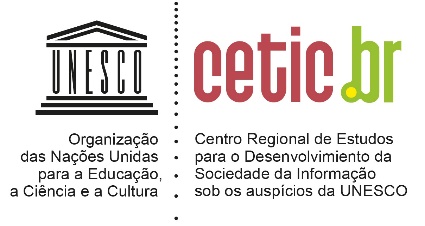 TIC GOVERNO ELETRÔNICO 2021PESQUISA SOBRE O USO DAS TECNOLOGIAS DE INFORMAÇÃO E COMUNICAÇÃO NO SETOR PÚBLICO BRASILERIOPREFEITURASCONFIRMAÇÃO DO MUNICÍPIO: O(A) senhor(a) fala da prefeitura de ______________ (LEIA O NOME DO MUNICÍPIO)? (RU)INTRODUÇÃO – TELEFONISTA OU CONTATO GERAL DA PREFEITURABom dia/ Boa tarde. O(A) senhor(a) pode me passar para o Departamento de Tecnologia da Informação da Prefeitura de ______________, por gentileza?[ENTREVISTADOR, SE NECESSÁRIO ESCLARECER] Departamento de Tecnologia da Informação é a área encarregada geralmente dos computadores, redes e Internet da prefeitura. [CASO NÃO HAJA ÁREA DE TI] Gostaria então de falar com a pessoa responsável pela área de informática, tecnologia da informação, rede de computadores ou Internet nesta prefeitura. [Quem gostaria?] Estamos ligando da parte do(a) [NOME DA EMPRESA RESPONSÁVEL PELACOLETA DE DADOS DA PESQUISA]. ENCAMINHAMENTO PARA O(A) RESPONDENTE QUALIFICADO(A) – ÁREA DE TI OU COM O(A) RESPONSÁVEL PELAS TECNOLOGIAS DA INFORMAÇÃO DA PREFEITURABom dia/ Boa tarde. Meu nome é (     ), sou entrevistador do(a) [NOME DA EMPRESA RESPONSÁVEL PELA COLETA DE DADOS DA PESQUISA] e estamos realizando uma pesquisa encomendada pelo CGI.br, o Comitê Gestor da Internet no Brasil, que visa ampliar o conhecimento sobre o uso das tecnologias da informação e comunicação no setor público, e quero contar com a sua colaboração. Devemos falar preferencialmente com a pessoa responsável pela área de informática, tecnologia da informação, ou departamento que gerencia a rede de computadores da prefeitura. Caso não exista esta área na prefeitura, falaremos com a pessoa que é responsável por essas tecnologias na prefeitura.Antes de tudo, gostaríamos de informar que a sua participação é voluntária, suas respostas são confidenciais e, para a garantia da qualidade da entrevista, ela será gravada. Solicito sua autorização para uso e tratamento de todos os dados coletados na entrevista. Nós garantimos que as respostas dadas serão tratadas de forma anônima e confidencial, de acordo com a Lei Geral de Proteção de Dados Pessoais (LGPD). O(A) senhor(a) nos autoriza? [ENTREVISTADO DEVE RESPONDER EXPRESSAMENTE].1 (   ) Sim ► PROSSIGA                                       2 (   ) Não (RECUSA) ► AGRADEÇA E ENCERRE[ENTREVISTADOR] Se necessário esclarecer:(1) Sobre a realização desta pesquisa, foi enviado um comunicado do Comitê Gestor da Internet. Caso o(a) senhor(a) tenha interesse, podemos reenviar este documento.(2) Para obter mais informações sobre esse estudo, você também pode acessar a página do Comitê Gestor da Internet no Brasil na Internet, pelo site: http://cetic.br/pesquisa/governo-eletronico/faqSim1PULE PARA A1CNão2FAÇA P02Não sabe (ESP.)97FAÇA P02Não respondeu (ESP.)98FAÇA P02Sim 1SOLICITE OS DADOS DO(A) RESPONDENTE E VOLTE PARA ENCAMINHAMENTO PARA O(A) RESPONDENTE QUALIFICADONão2AGRADEÇA E ENCERRE A ENTREVISTA (OCORRÊNCIA FILTRO P02)Não sabe (ESP.)97AGRADEÇA E ENCERRE A ENTREVISTA (OCORRÊNCIA FILTRO P02)Não respondeu (ESP.)98AGRADEÇA E ENCERRE A ENTREVISTA (OCORRÊNCIA FILTRO P02)NOME: _____________________ (ANOTE)(   ) 97 Não sabe (ESP.)     (   ) 98 Não respondeu (ESP.)DEPARTAMENTO: _____________________ (ANOTE)(   ) 97 Não sabe (ESP.)     (   ) 98 Não respondeu (ESP.)CARGO: _____________________ (ANOTE)(   ) 97 Não sabe (ESP.)     (   ) 98 Não respondeu (ESP.)TELEFONE: Celular (    )_____________ (   ) 97 Não sabe (ESP.)     (   ) 98 Não respondeu (ESP.)Comercial (    ) __________ (   ) 97 Não sabe (ESP.)     (   ) 98 Não respondeu (ESP.)Residencial (    ) _________ (   ) 97 Não sabe (ESP.)     (   ) 98 Não respondeu (ESP.)Concurso público de caráter permanente EFETIVO com vínculo estatutário ou celetista 1PULE PARA BLOCO IConcurso público de caráter temporário 2PULE PARA BLOCO ICargo comissionado ou cargo de confiança3PULE PARA BLOCO IPrestador de serviços terceirizados de empresa privada 4PULE PARA P03Prestador de serviços através de empresa pública, autarquia, fundação, sociedade de economia mista ou outra organização de TI que não seja empresa privada. [ESPECIFIQUE]: Qual é esse órgão? ____________________________5PULE PARA BLOCO IOutro (ESP.). [ESPECIFIQUE] Qual? _______ 6ENCERRENão Sabe (ESP.)8ENCERRENão respondeu (ESP.)9ENCERRESim 1SOLICITE OS DADOS DO(A) RESPONDENTE E VOLTE PARA ENCAMINHAMENTO PARA O(A) RESPONDENTE QUALIFICADO(A)Não2AGRADEÇA E ENCERRE A ENTREVISTA (OCORRÊNCIA FILTRO SERVIÇO DE TI TERCEIRIZADO DE EMPRESA PRIVADA)Não sabe (ESP.)8AGRADEÇA E ENCERRE A ENTREVISTA (OCORRÊNCIA FILTRO SERVIÇO DE TI TERCEIRIZADO DE EMPRESA PRIVADA)Não respondeu (ESP.)9AGRADEÇA E ENCERRE A ENTREVISTA (OCORRÊNCIA FILTRO SERVIÇO DE TI TERCEIRIZADO DE EMPRESA PRIVADA)NOME:_____________________ (ANOTE)(   ) 97 Não sabe (ESP.)     (   ) 98 Não respondeu (ESP.)DEPARTAMENTO:_____________________ (ANOTE)(   ) 97 Não sabe (ESP.)     (   ) 98 Não respondeu (ESP.)CARGO:_____________________ (ANOTE)(   ) 97 Não sabe (ESP.)     (   ) 98 Não respondeu (ESP.)TELEFONE: Celular (    )_____________ (   ) 97 Não sabe (ESP.)     (   ) 98 Não respondeu (ESP.)Comercial (    ) __________ (   ) 97 Não sabe (ESP.)     (   ) 98 Não respondeu (ESP.)Residencial (    ) _________ (   ) 97 Não sabe (ESP.)     (   ) 98 Não respondeu (ESP.)Área de TIÁrea de TIDiretor(a) de TI/ informática/ sistemas/ redes/ desenvolvimento/ suporte1Gerente de TI/ informática/ sistemas/ redes/ desenvolvimento/ suporte2Supervisor(a) / Chefe/ Coordenador(a) de TI/ informática/ sistemas/ redes/ desenvolvimento/ suporte3Consultor(a)/ Influenciador(a) de TI/ informática/ sistemas/ redes/ desenvolvimento/ suporte4Analista/ Técnico(a) de TI/ informática/ sistemas/ redes/ desenvolvimento/ suporte5Gestor(a) de TI/ informática/ sistemas/ redes/ desenvolvimento/ suporte6Outro profissional da área (Especifique): |___|___| ______________________________9Outras áreasOutras áreasPresidente / Vice / Diretor(a) geral 11Diretor(a)12Gerente 13Supervisor(a) / Chefe/ Coordenador(a)14Prefeito(a)15Secretário(a) municipal16Outro profissional (Especifique): |___|___| _____________________________________20SimNãoNS (ESP.)NR (ESP.)AComputador de mesa1289BNotebook1289CTablet1289Sim 1 APLIQUE B1 NOVAMENTENão2 CONTINUE SEGUINDO OS FILTROS ADEQUADOSNão sabe (ESP.)97 CONTINUE SEGUINDO OS FILTROS ADEQUADOSNão respondeu (ESP.)98 CONTINUE SEGUINDO OS FILTROS ADEQUADOSSim 1Não2Não sabe (ESP.)97Não respondeu (ESP.)98SimNãoNS (ESP.)NR (ESP.)AConexão discada, que deixa a linha de telefone ocupada durante o uso129798BConexão DSL, via linha telefônica, que NÃO deixa a linha ocupada durante o uso129798CConexão via cabo129798DConexão via fibra ótica129798EConexão via satélite129798FConexão via rádio129798GModem 3G ou 4G129798Sim 1Não2Não sabe (ESP.)97Não respondeu (ESP.)98SimNãoNS (ESP.)NR (ESP.)APlano diretor ou estratégico de TI129798BPlano de segurança da informação 129798Equipe própria da prefeituraOrganizaçãoPública de TIEmpresa privada terceirizadaNenhum/ Não utiliza esse serviço(ESP.)NS(ESP.)NR(ESP.)AReparo e manutenção dos equipamentos12349798B	Suporte técnico para sistema interno da prefeitura 12349798CDesenvolvimento de software12349798DHospedagem12349798EDesenvolvimento de website12349798FInstalação e reparo da infraestrutura elétrica e redes12349798SimNãoNS (ESP.)NR (ESP.)ARecursos humanos129798BPatrimônio129798COrçamento129798DFinanças e contabilidade129798ECompras129798GContratos 129798HInformação geográfica, mapas ou geoprocessamento129798IApoio à decisão, Inteligência Analítica, Business Intelligence - BI 129798JProtocolos 129798KGestão de documentos 129798LGestão integrada - ERP129798Sim 1Não2Não sabe (ESP.)97Não respondeu (ESP.)98SimNãoNS (ESP.)NR (ESP.)AEnvio de SMS para o cidadão129798BRecebimento de SMS enviado pelo cidadão 129798CAplicativos criados pela prefeitura129798DAplicativos criados por terceiros a partir de dados disponibilizados pela prefeitura129798ETransações e pagamentos129798FWebsite adaptado para dispositivos móveis ou desenhado em versão mobile129798HEnvio de mensagem por WhatsApp ou Telegram 129798GAlgum outro? (ANOTE)____________I_I_I29798SimNãoNS (ESP.)NR (ESP.)ARestringe o acesso físico aos servidores centrais129798BUtiliza senha para acesso à rede e aplicações129798CUtiliza programas que identificam invasões, vírus e spam129798DControla os software instalados nas estações de trabalho dos usuários129798EFaz backup129798GUtiliza certificados digitais ICP-Brasil129798HUtiliza assinatura eletrônica ou digital em documentos 129798Sim1Não2Não sabe (ESP.)97Não respondeu (ESP.)98Sim1Não2Não sabe (ESP.)97Não respondeu (ESP.)98No gabinete do(a) Prefeito(a)1No departamento jurídico ou procuradoria municipal  2No departamento ou área de TI3Na Secretaria de Administração, Finanças ou Planejamento4Na Controladoria ou Corregedoria municipal 5Em comitê ou comissão municipal específica6Outro. Qual? ______________________7Não sabe (ESP.)97Não respondeu (ESP.)98Sim 1Não2Não sabe (ESP.)97Não respondeu (ESP.)98SimNãoNão sabe (ESP.)Não respondeu (ESP.)ANomeou o encarregado de dados pessoais ou DPO da prefeitura129899BDisponibilizou canais de atendimento pela Internet para os cidadãos enviarem mensagens sobre o uso de seus dados pessoais pela prefeitura129899HPossui regulamentação ou lei municipal específica sobre a LGPD, que identifica os papéis e responsabilidades de áreas ou setores da prefeitura129899ENCAMINHAMENTO PARA O(A) SEGUNDO(A) RESPONDENTESim1PULE PARA G1Não2FAÇA S1Não sabe (ESP.)97FAÇA S1Não respondeu (ESP.)98FAÇA S1Sim, sabe quem é o responsável pelos conteúdos digitais1PREENCHA S4Sabe qual é o departamento, mas não sabe quem é a pessoa responsável2PREENCHA S4Não sabe se existe essa pessoa ou departamento3PULE PARA G1A prefeitura não tem pessoa ou departamento responsável pelos conteúdos digitais na Internet4PULE PARA G1NOME: _____________________ (ANOTE)CARGO:______________________(ANOTE) (   ) 97 Não sabe (ESP.)     (   ) 98 Não respondeu (ESP.)DEPARTAMENTO: _____________________ (ANOTE)(   ) 97 Não sabe (ESP.)     (   ) 98 Não respondeu (ESP.)TELEFONE: Celular (    )_____________ (   ) 97 Não sabe (ESP.)     (   ) 98 Não respondeu (ESP.)Comercial (    ) __________ (   ) 97 Não sabe (ESP.)     (   ) 98 Não respondeu (ESP.)Residencial (    ) _________ (   ) 97 Não sabe (ESP.)     (   ) 98 Não respondeu (ESP.)Sim1APLIQUE BLOCO IV E A ABORDAGEM PARA SEGUNDO(A) RESPONDENTENão2APLIQUE BLOCO IV E REGISTRE OCORRÊNCIA “ENCAMINHAMENTO PARA SEGUNDO(A) RESPONDENTE”. NO PRÓXIMO CONTATO PARA A ENTREVISTA COM O(A) SEGUNDO(A) RESPONDENTE, TEXTO DE INTRODUÇÃO 2 (COM TELEFONISTA OU CONTATO GERAL DA PREFEITURA), E O TEXTO DE ENCAMINHAMENTO PARA O(A) SEGUNDO(A) RESPONDENTE.Não sabe (ESP.)97APLIQUE BLOCO IV E REGISTRE OCORRÊNCIA “ENCAMINHAMENTO PARA SEGUNDO(A) RESPONDENTE”. NO PRÓXIMO CONTATO PARA A ENTREVISTA COM O(A) SEGUNDO(A) RESPONDENTE, TEXTO DE INTRODUÇÃO 2 (COM TELEFONISTA OU CONTATO GERAL DA PREFEITURA), E O TEXTO DE ENCAMINHAMENTO PARA O(A) SEGUNDO(A) RESPONDENTE.Não respondeu (ESP.)98APLIQUE BLOCO IV E REGISTRE OCORRÊNCIA “ENCAMINHAMENTO PARA SEGUNDO(A) RESPONDENTE”. NO PRÓXIMO CONTATO PARA A ENTREVISTA COM O(A) SEGUNDO(A) RESPONDENTE, TEXTO DE INTRODUÇÃO 2 (COM TELEFONISTA OU CONTATO GERAL DA PREFEITURA), E O TEXTO DE ENCAMINHAMENTO PARA O(A) SEGUNDO(A) RESPONDENTE.INTRODUÇÃO 2 – TELEFONISTA OU CONTATO GERAL DA PREFEITURABom dia/ Boa tarde. O(A) senhor(a) pode me passar para o _________(NOME DO DEPARTAMENTO RESPONDIDO EM S4 OU P02D), por gentileza?[Quem gostaria?] Estamos ligando da parte do(a) [NOME DA EMPRESA RESPONSÁVEL PELACOLETA DE DADOS DA PESQUISA]. ENCAMINHAMENTO PARA O(A) SEGUNDO(A) RESPONDENTE – RESPONSÁVEL PELOS CONTEÚDOS DIGITAIS NA INTERNET DA PREFEITURABom dia/ Boa tarde. Meu nome é (     ), sou entrevistador do(a) [NOME DA EMPRESA RESPONSÁVEL PELA COLETA DE DADOS DA PESQUISA] e estamos realizando uma pesquisa encomendada pelo CGI.br, o Comitê Gestor da Internet no Brasil, que visa ampliar o conhecimento sobre o uso das tecnologias da informação e comunicação no setor público, e quero contar com a sua colaboração. Na primeira fase da pesquisa junto da prefeitura de _______ [NOME DO MUNICÍPIO] já entrevistamos o(a) senhor(a) [NOME E CARGO DO(A) RESPONDENTE 1] e, para concluir a pesquisa, gostaríamos de entrevistar a pessoa responsável pelos conteúdos digitais da prefeitura. Antes de tudo, gostaríamos de informar que a sua participação é voluntária, suas respostas são confidenciais e, para a garantia da qualidade da entrevista, ela será gravada. Solicito sua autorização para uso e tratamento de todos os dados coletados na entrevista. Nós garantimos que as respostas dadas serão tratadas de forma anônima e confidencial, de acordo com a Lei Geral de Proteção de Dados. O(A) senhor(a) nos autoriza? [ENTREVISTADO DEVE RESPONDER EXPRESSAMENTE].1 (   ) Sim ► PROSSIGA2 (   ) Não (RECUSA) ► AGRADEÇA E ENCERRESim1PULE PARA A1C2Não2FAÇA S5ANão sabe (ESP.)97FAÇA S5ANão respondeu (ESP.)98FAÇA S5ASim 1SOLICITE OS DADOS DO(A) RESPONDENTE E VOLTE PARA ENCAMINHAMENTO PARA O(A) RESPONDENTE QUALIFICADO(A)Não2AGRADEÇA E ENCERRE A ENTREVISTA (OCORRÊNCIA FILTRO S5A)Não sabe (ESP.)97AGRADEÇA E ENCERRE A ENTREVISTA (OCORRÊNCIA FILTRO S5A)Não respondeu (ESP.)98AGRADEÇA E ENCERRE A ENTREVISTA (OCORRÊNCIA FILTRO S5A)NOME:_____________________ (ANOTE)(   ) 97 Não sabe (ESP.)     (   ) 98 Não respondeu (ESP.)DEPARTAMENTO:_____________________ (ANOTE)(   ) 97 Não sabe (ESP.)     (   ) 98 Não respondeu (ESP.)CARGO:_____________________ (ANOTE)(   ) 97 Não sabe (ESP.)     (   ) 98 Não respondeu (ESP.)TELEFONE: Celular (    )_____________ (   ) 97 Não sabe (ESP.)     (   ) 98 Não respondeu (ESP.)Comercial (    ) __________ (   ) 97 Não sabe (ESP.)     (   ) 98 Não respondeu (ESP.)Residencial (    ) _________ (   ) 97 Não sabe (ESP.)     (   ) 98 Não respondeu (ESP.)Concurso público de caráter permanente EFETIVO com vínculo estatutário ou celetista 1PULE PARA G1Concurso público de caráter temporário 2PULE PARA G1Cargo comissionado ou cargo de confiança3PULE PARA G1Prestador de serviços terceirizados de empresa privada 4PULE PARA P03APrestador de serviços através de empresa pública, autarquia, fundação, sociedade de economia mista ou outra organização de TI que não seja empresa privada. (ESPECIFIQUE): Qual seria esse órgão? ____________________________5PULE PARA G1Outro (ESP.). (ESPECIFIQUE): Qual? _______ 6ENCERRENão sabe (ESP.)97ENCERRENão respondeu (ESP.)98ENCERRESim 1SOLICITE OS DADOS DO(A) RESPONDENTE E VOLTE PARA ENCAMINHAMENTO PARA O(A) SEGUNDO(A) RESPONDENTE Não2AGRADEÇA E ENCERRE A ENTREVISTA (OCORRÊNCIA FILTRO SERVIÇO DE TI TERCEIRIZADO DE EMPRESA PRIVADA)Não sabe (ESP.)97AGRADEÇA E ENCERRE A ENTREVISTA (OCORRÊNCIA FILTRO SERVIÇO DE TI TERCEIRIZADO DE EMPRESA PRIVADA)Não respondeu (ESP.)98AGRADEÇA E ENCERRE A ENTREVISTA (OCORRÊNCIA FILTRO SERVIÇO DE TI TERCEIRIZADO DE EMPRESA PRIVADA)NOME:_____________________ (ANOTE)(   ) 97 Não sabe (ESP.)     (   ) 98 Não respondeu (ESP.)DEPARTAMENTO:_____________________ (ANOTE)(   ) 97 Não sabe (ESP.)     (   ) 98 Não respondeu (ESP.)CARGO:_____________________ (ANOTE)(   ) 97 Não sabe (ESP.)     (   ) 98 Não respondeu (ESP.)TELEFONE: Celular (    )_____________ (   ) 97 Não sabe (ESP.)     (   ) 98 Não respondeu (ESP.)Comercial (    ) __________ (   ) 97 Não sabe (ESP.)     (   ) 98 Não respondeu (ESP.)Residencial (    ) _________ (   ) 97 Não sabe (ESP.)     (   ) 98 Não respondeu (ESP.)Área de TIÁrea de TIDiretor(a) de TI/ informática/ sistemas/ redes/ desenvolvimento/ suporte1Gerente de TI/ informática/ sistemas/ redes/ desenvolvimento/ suporte2Supervisor(a) / Chefe/ Coordenador(a) de TI/ informática/ sistemas/ redes/ desenvolvimento/ suporte3Consultor(a)/ Influenciador(a) de TI/ informática/ sistemas/ redes/ desenvolvimento/ suporte4Analista/ Técnico(a) de TI/ informática/ sistemas/ redes/ desenvolvimento/ suporte5Gestor(a) de TI/ informática/ sistemas/ redes/ desenvolvimento/ suporte6Outro profissional da área (Especifique): |___|___| ______________________________9Outras áreasOutras áreasPresidente / Vice / Diretor(a) geral11Diretor(a)12Gerente 13Supervisor(a) / Chefe/ Coordenador(a)14Prefeito(a)15Secretário(a) municipal16Assessor de comunicação17Outro profissional (Especifique): |___|___| _____________________________________20Sim. Qual o endereço? O(A) senhor(a) poderia soletrar?1Não2Não sabe (ESP.)97Não respondeu (ESP.)98SimNãoNS (ESP.)NR (ESP.)AEmitir boletos de tributos ou outras guias de pagamento129798BConsultar processos administrativos ou judiciais em andamento129798CEmitir nota fiscal eletrônica129798DFazer download de documentos ou formulários129798EPreencher ou enviar formulários pelo website129798FFazer emissões de documentos como licenças, certidões, permissões e outros documentos129798GFazer inscrição ou matrícula como, por exemplo, para concursos, cursos e escolas129798HRealizar agendamentos para consultas, atendimentos, serviços, entre outros129798SimNãoNS (ESP.)NR (ESP.)AÁudio ou rádio web129798BVídeos 129798CLives ou transmissões online em tempo real de eventos como sessões, palestras, reuniões129798SimNãoNS (ESP.)NR (ESP.)APor telefone129798BPelo website da prefeitura129798CPor WhatsApp ou Telegram129798DPor outras redes sociais como Facebook e Instagram129798EPor aplicativos de celular da prefeitura 129798SimNãoNS (ESP.)NR (ESP.)AAcesso à Internet por meio de centros públicos de acesso gratuito como telecentros 129798BAcesso à Internet através de conexão Wi-Fi gratuita em áreas públicas do município, como praças, parques etc.  129798ALGUM SITE DA PREFEITURASITE DE OUTRO ÓRGÃO PÚBLICOOUTROS SITESNÃO É PUBLICADO NA INTERNETNS (ESP.)NR (ESP.)AAs contas públicas, receitas, despesas ou portal de transparência desta prefeitura12349798BAs compras, editais de licitações ou compras eletrônicas desta prefeitura12349798CO catálogo de serviços públicos desta prefeitura 12349798DA lista de salários dos servidores públicos desta prefeitura12349798EOs contratos desta prefeitura12349798FA legislação, decretos, portarias, relacionados a prefeitura12349798GO Diário Oficial Online desta prefeitura12349798HOs documentos com os objetivos, planos e metas desta prefeitura para a atual gestão, como planejamento estratégico, plano de governo12349798IOs documentos com o acompanhamento e resultados dos planos e metas desta prefeitura12349798Sim 1 VOLTE PARA A G1, COM RESPOSTA CÓD. 1 JÁ REGISTRADA.APÓS A G1, MOSTRE H1P E G4, DEPOIS SIGA PARA N1. Não2 PROSSEGUIRNão sabe (ESP.)97 PROSSEGUIRNão respondeu (ESP.)98 PROSSEGUIRSimNãoNS (ESP.)NR (ESP.)AEndereço de e-mail para contato129798BFormulário eletrônico para contato 129798CAtendimento online em tempo real, por exemplo chat para tirar dúvidas129798DAtendimento automatizado com assistente virtual ou chatbots129798SimNãoNS (ESP.)NR(ESP.)ADenúncia online 129798CServiço de solicitação de acesso à informação ou serviço de informação ao cidadão (E-SIC/NIC/SIC)129798EOuvidoria online129798SimNãoNão Sabe(ESP.)Não Respondeu(ESP.)ANo Facebook1289BNo Instagram, TikTok ou Flickr1289CNo LinkedIn1289DNo Twitter1289ENo WordPress, Blogspot ou Medium1289FNo YouTube ou Vimeo1289GNo WhatsApp ou Telegram1289HEm outras redes sociais ou plataformas online. Qual(is)? ESPECIFIQUE:1289SimNãoNS (ESP.)NR (ESP.)APostar notícias sobre a prefeitura 129798BResponder a comentários e dúvidas dos cidadãos129798CDivulgar serviços ou campanhas 129798DAtendimento por chat com atendentes em tempo real129798EAtendimento automatizado com assistente virtual ou chatbots129798FLives ou transmissões online em tempo real de eventos como sessões, palestras, reuniões129798SimNãoNS (ESP.)NR(ESP.)AConsulta pública online para que cidadãos possam enviar contribuições para leis, orçamentos, planos129798BGrupos de discussão como fóruns ou comunidades pela Internet 129798CEnquete online sobre assuntos de interesse da prefeitura129798DVotação online para orientar a tomada de decisão sobre políticas públicas, orçamento etc.129798BLOCO III – USO DE TIC NA GESTÃO URBANASimNãoNS (ESP.)NR (ESP.)ATransporte público por meio de ônibus, micro-ônibus ou vans129798DIluminação de vias públicas129798ESemáforos129798SimNãoNS (ESP.)NR (ESP.)AExiste bilhete eletrônico ou cartão eletrônico para uso de ônibus, micro-ônibus ou vans129798BOs ônibus de transporte público possuem dispositivo de GPS 129798CO sistema de iluminação está conectado a uma rede de comunicação que permite, por exemplo, alteração de intensidade da luz à distância129798DA rede de semáforos é controlada à distância129798Sim 1Não2Não sabe (ESP.)97Não respondeu (ESP.)98SimNãoNS (ESP.)NR (ESP.)ASegurança pública129798BTrânsito 129798CTransporte público129798DSituações de emergência ou desastres como, por exemplo, enchentes, desabamentos, incêndios ou situações inesperadas129798EPatrimônio ou prédios públicos municipais129798FOutros setores ou áreas129798BLOCO PANDEMIA 1Em um website da prefeitura (RU)Em um website da prefeitura (RU)Em um website da prefeitura (RU)Em um website da prefeitura (RU)Em perfis da prefeitura em redes sociais (RU)Em perfis da prefeitura em redes sociais (RU)Em perfis da prefeitura em redes sociais (RU)Em perfis da prefeitura em redes sociais (RU)SimNãoNão sabe(ESP.)Não respondeu(ESP.)SimNãoNão sabe(ESP.)Não respondeu(ESP.)AInformações sobre ocorrências da COVID-19 no município, como número de casos e mortes129798129798BInformações sobre gastos e contratações emergenciais para COVID-19 no município, como despesas com produtos e serviços129798129798CInformação sobre os leitos hospitalares para a COVID-19 no município, como quantidade, ocupação e fila de espera de leitos de UTI ou enfermaria   129798129798DInformações sobre a vacinação contra a COVID-19 no município, como calendário, locais de vacinação e número de pessoas vacinadas 129798129798Sim 1Não2Não sabe (ESP.)97Não respondeu (ESP.)98BLOCO PANDEMIA 2Sim1Não2Não sabe (ESP.)97Não respondeu (ESP.)98SimNãoNS (ESP.)NR (ESP.)AAssinalar sintomas da COVID-19 e receber orientações sobre o que fazer  129798BAcessar informações ou perguntas frequentes sobre a COVID-19 ou vacinação 129798CFazer cadastro prévio ou agendamento para a vacina contra a COVID-19129798DAtendimento por chat com atendentes em tempo real129798EAtendimento automatizado com assistente virtual ou chatbots 129798Sim1Não2Não sabe (ESP.)97Não respondeu (ESP.)98SimNãoNS (ESP.)NR (ESP.)AAulas por rádio ou televisão129798BPlataforma ou aplicativo para ensino remoto 129798CNotebook, tablet ou celular para alunos129798DNotebook, tablet ou celular para professores129798EPacote de dados, chip ou outros subsídios para conexão à Internet para alunos 129798FPacote de dados, chip ou outros subsídios para conexão à Internet para professores129798Masculino1Feminino21Analfabeto/ Fundamental I incompleto/ Primário incompleto (até a 3ª série) 2Fundamental I/ Primário completo (4ª série)3Fundamental II incompleto/ Ginásio incompleto (entre 5ª à 7ª série)4 Fundamental II completo/ Ginásio completo (8ª série)5Ensino Médio incompleto/ Colegial incompleto (1º ou 2º ano) / Ensino técnico incompleto6Ensino Médio ou Colegial completo (até 3º ano) / Ensino técnico completo7Superior incompleto8Superior completo 9Pós-graduação (Mestrado, Doutorado, Especialização, MBA, etc.) completo97Não sabe98Não respondeu|____|____| ANOS 1|____|____| MESES2Não sabe (ESP.)97Não respondeu (ESP.)98NOME COMPLETOO(A) senhor(a) pode confirmar o número de telefone para contato?TELEFONE:CELULAR: